PENGARUH MODEL PEMBELAJARAN PICTURE AND PICTURE TERHADAP MOTIVASI BELAJAR SISWA TEMA BENDA,HEWAN DAN  TANAMAN DISEKITARKUKELAS I SD IT RIYADHULHABIBI PERBAUNGANAyu Putri FebriantiAbstrakPenelitian ini bertujuan untuk mengetahui pengaruh motivasi belajar terhadap siswa tema benda, hewan dan tanaman disekitarku menggunakan model Picture and Picture. Jenis penelitian ini adalah eksperimen yang menggunakan desain true experimental design dengan bentuk Pretest-Posttest Only Control Design. Sampel dalam penelitian ini terdiri dari dua kelompok yaitu siswa kelas IA dan kelas IB dari SD IT Riyadhul Habibi Perbaungan. Sampel penelitian ini berjumlah 42 siswa yang terdiri dari 21 siswa kelas IA sebagai kelompok eksperimen dan 21 siswa kelas IB sebagai kelompok kontrol yang terpilih berdasarkan teknik probability sampling yaitu simple random sampling. Berdasarkan analisis, diperoleh skor rata-rata posttest skala motivasi kelompok eksperimen sebesar 86,35 dan kelompok kontrol sebesar 75,05. Skor rata- rata postest skala motivasi kelompok eksperimen lebih besar daripada kelompok kontrol (86,35 > 78,77). Hasil perhitungan data diukur dengan uji-t dan diperoleh thitung 16,8857 > ttabel 2.093024054 pada taraf α 0,05 dimana nilai t hitung lebih besar dari t tabel  maka H0 ditolak dan H1 diterima. Dapat disimpulkan bahwa terdapat pengaruh model pembelajaran picture and picture terhadap motivasi belajar siswa tema Benda, Hewan dan Tanaman Disekitarku di Kelas I SD IT Riyadhul Habibi Perbaungan. Kata Kunci : model Picture and Picture, motivasi belajar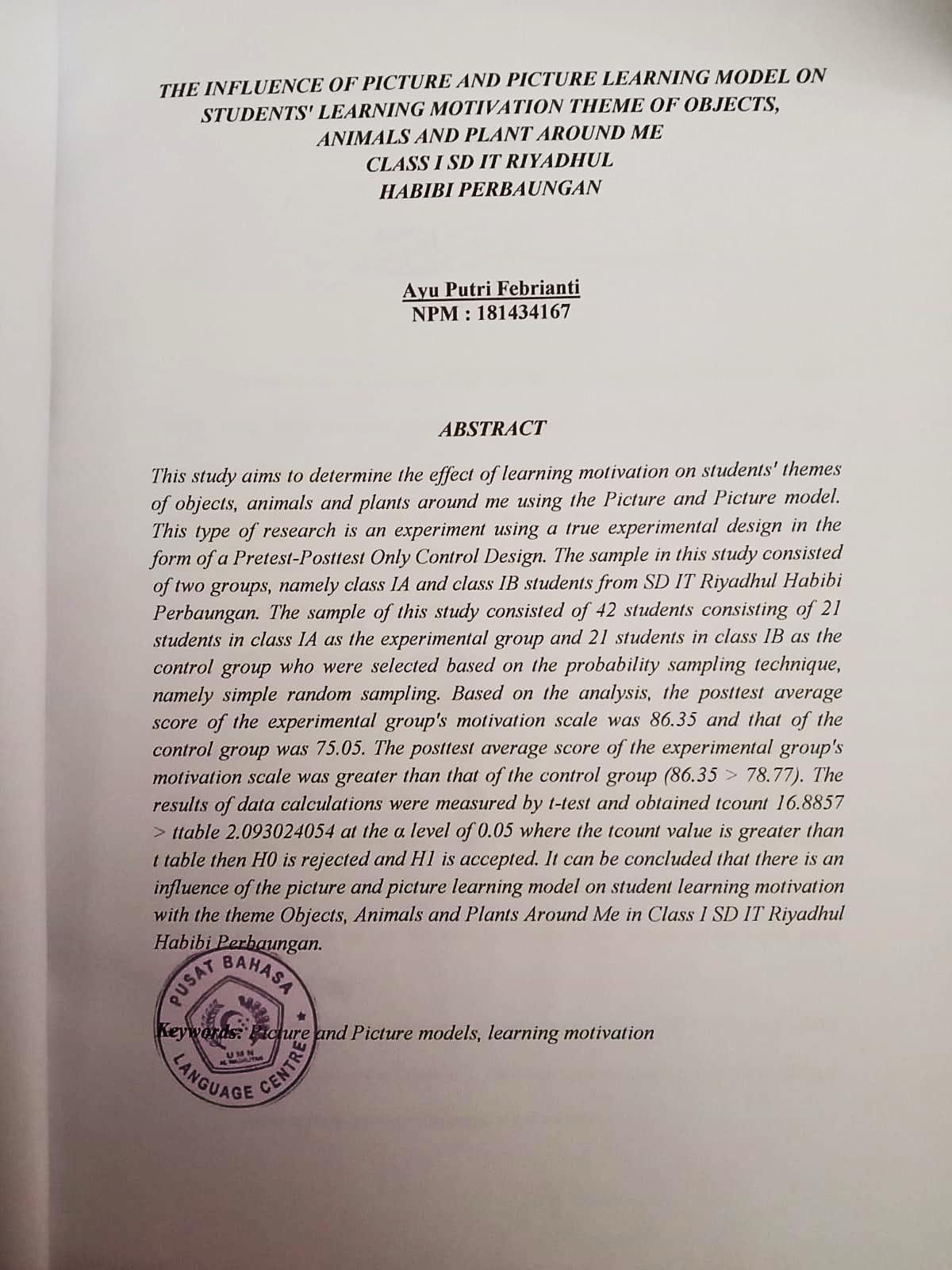 